Załącznik nr 2  - Wzór deklaracji poufności dla członka KOP (pracownik ION lub ekspert) z prawem dokonywania oceny projektu konkursowego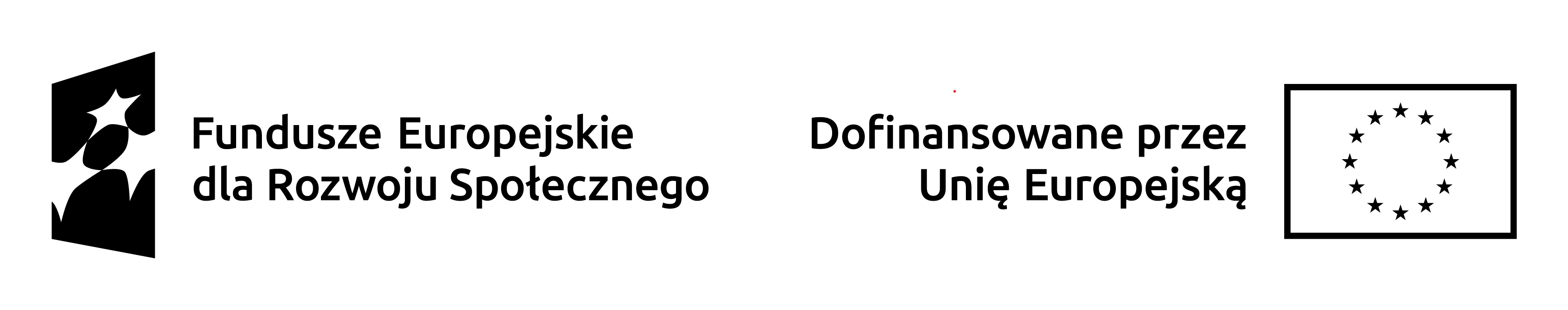 DEKLARACJA POUFNOŚCI Imię i nazwisko członka KOP: ……………………………………………Instytucja organizująca nabór: Departament Wdrażania Europejskiego Funduszu Społecznego w Ministerstwie Rodziny, Pracy i Polityki SpołecznejNumer naboru: FERS.02.02-IP.06-001/24Niniejszym oświadczam, że zapoznałem/-am się z regulaminem pracy Komisji Oceny Projektów powołanej w ramach Działania 02.02 Wsparcie systemu opieki nad dziećmi do lat 3 FERS oraz zobowiązuję się do: wypełniania moich obowiązków w sposób uczciwy i sprawiedliwy, zgodnie z posiadaną wiedzą;bezterminowego zachowania w tajemnicy wszystkich informacji i dokumentów ujawnionych i wytworzonych w trakcie wyboru projektów w ramach prac Komisji Oceny Projektów powołanej w Działaniu 02.02 Wsparcie systemu opieki nad dziećmi do lat 3  FERS, w szczególności informacji i dokumentów, które stanowią tajemnice wynikające z przepisów powszechnie obowiązującego prawa; niezatrzymywania kopii jakichkolwiek pisemnych lub elektronicznych informacji udostępnionych mi w trakcie wyboru projektów w ramach prac Komisji Oceny Projektów powołanej w Działaniu 02.02 Wsparcie systemu opieki nad dziećmi do lat 3 Programu Fundusze Europejskie dla Rozwoju Społecznego.……………………………dnia............................. r.                                                               (miejscowość)............................................................(podpis)